Obec RENČIŠOV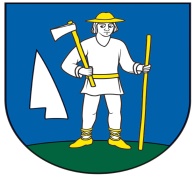 OBECNÝ ÚRAD V RENČIŠOVE, 082 63		Zápisnica z 3. zasadnutia OZ v Renčišove konaného dňa 18.07. 2022 o 19.00 hod.Prítomní:  poslanci podľa prezenčnej listiny v počte 4 osoby Miroslav Paločko – starosta obce Anna Sabolová - zapisovateľkaNeprítomní: -Zasadnutie obecného zastupiteľstva viedol starosta obce – Miroslav Paločko, ktorý  privítal  prítomných  poslancov a skonštatoval, že zasadnutie OZ je uznášania  schopné nakoľko je trojpätinová účasť. Potom predložil návrh programu.Návrh programu: Plnenie rozpočtu obce za II. štvrťrok 2022.Príprava na voľby 2022Schválenie počtu poslancov v novom volebnom období 2022-2026Schválenie volebných obvodovSchválenie rozsahu výkonu starostu obce na nové volebné obdobie 2022-2026 Prerokovanie možnosti použitia dotácie na požiarnu ochranu.Prerokovanie investície pri výstavbe budovy DHZ.Prerokovanie odstúpenie od zmluvy projektu „Multifunkčné ihrisko v obci Renčišov“Rôzne - diskusia.Záver.K tomuto programu neboli žiadne pripomienky ani doplnky. Program rokovania bol schválený.K bodu 1 – Plnenie rozpočtu obce za II. štvrťrok 2022Starosta obce predložil poslancom plnenie rozpočtu obce za II. štvrťrok 2022 a oboznámil ich s jednotlivými položkami príjmov a výdavkov rozpočtu. Poslanci k tomuto plneniu nemali žiadne pripomienky. K tomuto bodu bolo prijaté uznesenie.K bodu 2 – Príprava na voľby 2022Starosta obce predložil poslancom návrh na schválenie počtu poslancov v novom volebnom období 2022-2026,schválenie volebných obvodov a schválenie rozsahu výkonu starostu obce na nové volebné obdobie 2022-2026. Následne poslanci o návrhu diskutovali.K tomuto bodu bolo prijaté uznesenie.K bodu 3 – 	Prerokovanie možnosti použitia dotácie na požiarnu ochranu.Starosta obce oboznámil poslancov o obdŕžaní dotácie na požiarnu ochranu v roku 2022.Poslanci diskutovali o možnosti použitia dotácie a navrhli možnosť školenia požiarnikov a nákup vakov na hasenie požiarov. Poslanci ponechali konečný výber možností  použitia dotácie na starostu obce.K tomuto bodu bolo prijaté uznesenie.K bodu 4 – Prerokovanie investície pri výstavbe budovy DHZ.Starosta obce oboznámil poslancov s priebehom prác pri výstavbe budovy DHZ. Zároveň ich informoval o financovaní prác z prostriedkov PSK a rezervného fondu obce. Poslanci sa oboznámili z výdavkovými položkami a súhlasili s financovaním.K tomuto bodu bolo prijaté uznesenie.K bodu 5 - Prerokovanie odstúpenie od zmluvy projektu „Multifunkčné ihrisko v obci Renčišov“Starosta informoval poslancov s odstúpenie od zmluvy projektu „Multifunkčné ihrisko v obci Renčišov“. Poslanci obce skonštatovali, že obec nemá na financovanie projektu „Multifunkčné ihrisko v obci Renčišov“ dostatočné množstvo vlastných finančných prostriedkov.K tomuto bodu bolo prijaté uznesenie.Starosta oznámil,  že boli vyčerpané všetky body,  poďakoval za účasť a ukončil zasadnutie......................                .........................  Miroslav Paločko                        František Ondrej   starosta obce                          zástupca starostuOverovatelia:  Jozef Paločko            ......................               Pavol Andráš             ......................Zapisovateľka: Ing. Anna Sabolová       ......................Obec RENČIŠOVOBECNÝ ÚRAD V RENČIŠOVE, 082 63UZNESENIE č. 9/2022z 3. riadneho zasadnutia Obecného zastupiteľstva obce Renčišov zo dňa 18. 07. 2022.Obecné zastupiteľstvo v RenčišoveschvaľujePlnenie rozpočtu obce za II. štvrťrok 2022.....................                 .....................   Miroslav Paločko                      František Ondrej      starosta                          zástupca starostu Obec RENČIŠOVOBECNÝ ÚRAD V RENČIŠOVE, 082 63UZNESENIE č. 10/2022z 3. riadneho zasadnutia Obecného zastupiteľstva obce Renčišov zo dňa 18. 07. 2022.Obecné zastupiteľstvo v Renčišoveurčujev súlade s § 11 ods. 3 zákona Slovenskej národnej rady č. 369/1990 Zb. o obecnom zriadení v znení neskorších predpisov na celé nasledujúce volebné obdobie 2022-2026 počet 5 poslancov Obecného zastupiteľstva obce Renčišov,jeden volebný odvod na celé volebné obdobie 2022-2026, ktorý tvorí obec,v súlade s § 11 ods. 4 písm. i) zákona Slovenskej národnej rady č. 369/1990 Zb. o obecnom zriadení v znení neskorších predpisov na nasledujúce volebné obdobie 2022-2026 rozsah výkonu funkcie starostu obce Renčišov na 70,00 % úväzok......................                 .....................   Miroslav Paločko                      František Ondrej      starosta                          zástupca starostu Obec RENČIŠOVOBECNÝ ÚRAD V RENČIŠOVE, 082 63UZNESENIE č. 11/2022z 3. riadneho zasadnutia Obecného zastupiteľstva obce Renčišov zo dňa 18. 07. 2022.Obecné zastupiteľstvo v Renčišoveberie na vedomiePoužitie dotácie na požiarnu ochranu.Financovanie investície pri výstavbe budovy DHZ.Odstúpenie od zmluvy projektu “Mulitfunkčné ihrisko v obci Renčišov”......................                 .....................   Miroslav Paločko                      František Ondrej      starosta                          zástupca starostu 